						REGISTRAČNÍ (EVIDENČNÍ)ČÍSLO: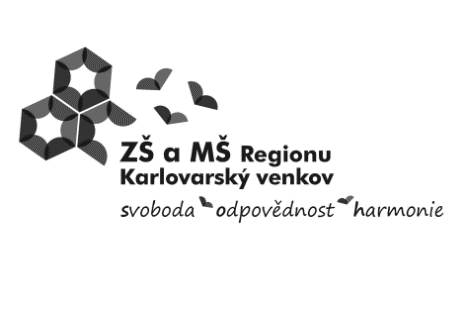 Základní škola a mateřská škola Regionu Karlovarský venkov	362 61 Sadov 32	IČ 71 340 696ŽÁDOST O PŘIJETÍ DÍTĚTE K ZÁKLADNÍMU VZDĚLÁVÁNÍ, VE ŠKOLNÍM ROCE ………………./…………………Zákonní zástupci dítěteJméno a příjmení: ………………………………………………………………………………………………………………………………………….Adresa trvalého bydliště: ………………………………………………………………………………………………………………………………Adresa přechodného bydliště: ………………………………………………………………………………………………………………………Telefon: …………………………………………………………………………………………………………………………………………….žádají o přijetí dítěteJméno a příjmení: ………………………………………………………………………………………………………………………………………..Datum narození: ………………………………………………………………………………………………………………………………………….Adresa trvalého bydliště: …………………………………………………………………………………………………………………………….Adresa přechodného bydliště: …………………………………………………………………………………………………………………….Závažná zdravotní nebo sociální znevýhodnění dítěte/žáka, která mohou mít vliv na vzdělávání:……………………………………………………………………………………………………………………………………………………………………………………… Sourozenec *( bratr/sestra) je ve škole, školce. Jméno…………………………………………………………………………………Další informace:(údaje potřebné pro účely nastavení vhodných podpůrných opatření pro budoucího žáka/dítěte školy o speciálních vzdělávacích potřebách dítěte, o zdravotní způsobilosti ke vzdělávání a o zdravotních obtížích, které by mohly mít vliv na průběh vzdělávání; tyto další informace nemají vliv na rozhodnutí ředitele školy o přijetí/nepřijetí, s výjimkou nespádového žáka/dítěte, pokud by bylo zřejmé, že jeho přijetím by byl porušen limit počtu žáků/dětí s přiznanými podpůrnými opatřeními dle § 17 odst. 2 vyhl. Č.27/2016 Sb.)…………………………………………………………………………………………………………………………………………………………………………………………………. K zařazení uvádím následující informaceUpřednostňované pracoviště ZŠ 	* Sadov	* OtoviceDalší požadavek na pobyt dítěte (např. speciální vzdělávací potřeby, strava) …………………………………………….……………………………………………………………………………………………………………*Souhlasíme se zpracováním osobních údajů* Nehodící se škrtnětePočet listů:……………………………….   Počet příloh:…………………………………………………………(např. doporučení školského poradenského zařízení, odb. lékaře nebo klinic. psychologa), příp. další s ohledem na individuální případ – soudní rozhodnutí apod.Prohlašuji, že jsem se seznámil se ŠVP ZV, standardem školy a školním řádem a zavazuji se je respektovat.V ………………………………. dne ……………………………………………Podpisy zákonných zástupců dítěte:                                                               						zákonný zástupce				zákonný zástupce dítěte